1) Purpose:The purpose of this report is to provide members of the Panel with an update on the key activities        that have taken place since the panel last met on 3rd February 2018.2) Warwickshire Policing Precept 2018/19:Thank you for your letter dated 7 February 2018, I have noted the recommendations contained within. My response to the letter can be found at Appendix A and is also published on the OPCC website.3) Force Performance: The Quarter 3 2017/18 Warwickshire force performance report can be found at Appendix B. On receipt of the report I asked specific performance questions to the Chief Constable. My questions and the responses received can be found at Appendix C (restricted).The Police and Crime Panel Planning and Performance working group scrutinised the report at their meeting held on 15th February 2018.      4) Community Speed Watch:In January I welcomed representatives from Community Speed Watch (CSW) groups from around the county to a special meeting with police and officials from the Warwickshire and West Mercia Road Safety Partnership.  The aim was to allow all concerned to air their views on how speed watch schemes are currently operating and how communications between all agencies can be improved in future.

I know from the correspondence I regularly receive from the public that speeding is a topic that causes considerable concern and is one that communities are keen to come together to address. CSW schemes can make a valuable contribution to this through encouraging safer and more responsible driving, so I was keen to bring all parties involved together to explore ways to ensure they can be as effective as possible.

The discussions were wide ranging, open and honest and I felt the meeting overall was very positive.  The groups now have an established single point of contact which they can feed into, while the Safer Roads Partnership Warwickshire Police were able to re-affirm their commitment to support the CSW schemes for issues such as training and equipment calibration.  There was also discussion around the wording of letters sent by police to persistent speeders and how this might be revised to get across stronger messages about the unacceptability of such behaviour and the potential consequences.

Sadly, there are still too many people being killed or seriously injured on our roads, with more than 30 fatalities last year. With more and more vehicles on our roads, the issue of road safety is only likely to become even more prominent in coming years, so we need to have the right mix of education, enforcement and engineering to make our highways safe for all users.  This is something I will be promoting over the next 12 months, as I think we need a societal change to the way we view speeding and risk-taking on our roads if we are to see the numbers of deaths and serious injuries substantially reduced.5) Blue Light Collaboration Joint Advisory BoardThe Blue Light Collaboration Joint Advisory Board has now met on two occasions focussing on how emergency services can work more closely together in Warwickshire.  The board is chaired by my Deputy Police and Crime Commissioner, Rob Tromans. It is purely advisory and any areas identified for further collaboration will need to be further developed and agreed in the normal way by the respective executive bodies for each organisation before any moves to implement them are made.The Blue Light Collaboration Board builds on the previous work undertaken by Warwickshire Police and Warwickshire Fire and Rescue Service, which has had its own Collaboration Strategic Planning Board running over a number of years.  Areas of existing collaborationTo date, opportunities to collaborate between police and fire have encompassed the following workstreams:Operational DeploymentsCommunity Safety (including vulnerability, marketing etc.)Supporting InfrastructureEstates 
Currently, the following initiatives have been implemented:Arson reduction – WFRS links with the Police on areas of crime and vulnerability such as victims of domestic abuse, working out of Nuneaton Justice Centre as part of the Harm Hub. Small Fires Unit - Joint patrol with Police Community Support Officers (PCSOs) in deliberate small fire hotspots, challenging anti-social behaviour (ASB) and giving fire safety education and messages to young people using intelligence from Arson Reduction and the Police. Anti-Social Behaviour Intervention Team - Joint patrols with PCSOs to challenge ASB and provide fire safety education at peak times (school holidays, exam results, Halloween and Bonfire). This scheme has led to a 40% reduction in deliberate fire setting. This receives funding from the PCC.Fatal Four Road Traffic Collision reduction programme delivered to young adults of driving age to educate them on the dangers of driving whilst under the influence of drink or drugs. Bicycle Intervention, Knowledge and Education (BIKE) - High visibility patrols of wooded areas and recreational grounds to engage and educate young people on a peak demand basis. Rural Crime - Working with rural crime co-ordinators to visit rural victims of arson and to provide prevention advice to surrounding farms. Safety Awareness Fire Education (SAFE) - Part of the arson reduction role is to target first time offenders (young people) with a programme on low level fire setting; these children predominantly come from low income families and would be classed as vulnerable. PSCO/RDS Pilot - A pilot programme for Retained Duty System (RDS) Fire Fighters to be recruited from the existing Police & Community Safety Officers (PCSO) in Warwickshire Police. The programme looks to support challenges in the recruitment of On - Call firefighters and the potential for Emergency Services staff to have a wider skills range to benefit the community. To date, we have recruited one PSCO successfully as an RDS firefighter.Operational Planning – Joint planning for major events, particularly where there is sensitive and secure information (Marauding Terrorist Firearms Attack (MTFA), VIP visits) Missing persons searches – Hereford & Worcestershire Fire and Rescue Service (HWFRS), Shropshire Fire and Rescue Service and Warwickshire Fire and Rescue Service have collectively formalised an agreement to support West Mercia Police and Warwickshire Police in the searches for high risk missing persons. The type of equipment the fire and rescue services can bring to this type of immediate search assists all those involved. Incidents may benefit from the use of thermal imaging cameras, lighting, trauma packs and mobile mapping data held on vehicle mounted IT systems. 
Warwickshire Fire and Rescue Service has also implemented:Community First Responder Pilot - A pilot project with West Midlands Ambulance Service utilising RDS firefighters to respond to emergency calls and give lifesaving initial care until the arrival of the ambulance. In the first six months of the project, the crew at Southam has attended around 3-5 calls a week, and we are now looking to extend the scheme to ColeshillJoint Fire Control - A joint project with Northamptonshire Fire and Rescue Service to procure a joint mobilising system and provide greater resilience in Fire Control.Estates - Co-location with Ambulance Service - The Ambulance Service locate vehicles and crews at a number of sites across WFRS, with resulting efficiencies and collaborative working.In addition, I have provided grant funding to Warwickshire Search and Rescue, whose lowland rescue teams provide support to the police in searching for missing persons.  Primarily this covers vulnerable missing people, such as those with mental health issues, Alzheimer’s or who are otherwise at risk. Future opportunities for collaborationIn addition to the above, the following areas of activity have been identified as having potential for further collaboration:Operational Deployments Water response for body retrieval Hazardous Material Incidents Forced Entry if immediate concern for welfare Road Traffic Collision high harm routes Drones and air observation Working at Height Counter Terrorism / Serious Organised Crime Police / Fire Control options Missing persons and wide area search Defensive search Multi agency tasking for Op. Trivium or similar activity Community Safety Repeat victim and repeat offender developments Safeguarding including signposting for medium term concern for welfare Harm Hub development and co-locating PCSO / Fire safety inspections and up skilling community risk technicians to identify risk. Joint marketing including social media Young Fire Fighters / Cadets Multi Agency Risk Assessment Conferences. Supporting Infrastructure Trauma Risk Management and critical incident debriefing Training venues Shared Systems and Digital / ICT strategies ICT Managers Forum Procurement – Common needs and existing frameworks Training – Health & Safety, Leadership & management; Driving; Project Management; HR Policies and Practices Recruitment and Induction Shared Fuel locations / bunkerage Estates Shared Property services and maintenance support Shared buildings (existing) Shared buildings (new builds) Standby points (places of refuge / welfare touchdowns) Property rationalisation (residual building stock) Shared training venues.The board will scope the potential of each of these areas, with an initial focus on:Co-location of police and fire emergency planning teams within the new police control room.The roll out of vulnerability training for fire and other emergency services personnel, to mirror that provided to police officers and police staff to ensure that vulnerable people can be identified and effectively signposted to support services.Shared use of drone technology by police and fire servicesI will keep the Panel updated on the above at regular intervals. 6)  PCC Grant Scheme 2018-19Between November and December 2017 I opened up my grant scheme and invited organisations to bid for funding for 2018/19 against one of the grant funds as detailed below:-Addressing Sexual Abuse and/ or Child Sexual Exploitation; Delivering positive diversionary activities to identified young people;Delivering a countywide Domestic Abuse perpetrator intervention;PCC small grant awards.I received 42 (excluding projects already commissioned and agreed) applications for funding to address the priorities of the Warwickshire Police and Crime Plan 2016-2020. The applications requested came to just over £1 million (excluding projects already commissioned and agreed). My office evaluated all applications individually against the same criteria scoring the application against key areas:Value for Money, including future sustainability plans,Evidence of need for the project in Warwickshire,How the applicant will evidence the direct links, impact and outcomes of the project against the priorities of the Police and Crime Plan.Applications were prioritised ensuring:coverage of priorities across the Police and Crime Plan,projects are focused in the most needed/ required geographical locations,ranked in relation to other projects addressing the same or similar priorities.Due to the high level of bids received I have not been in a position to award all of the grants as requested. It was a competitive process and I have prioritised my awards in line with my Police and Crime Plan priorities. Once I have received back all the signed Terms and Conditions from the successful applicants I will publish details on the OPCC website of all the grants awarded. I will be launching a new grant fund to address “Drugs and Alcohol in the Criminal Justice arena” in the spring therefore I did not consider any targeted Drug and Alcohol related applications at this time.7) OPCC StaffingThere have been three changes in members of staff in the OPCC since January 2018.I am pleased to report that Zeynab Gamieldien has been appointed as Policy and Research Officer leading on Criminal Justice for the OPCC, and replaces Caroline Ryder who left the organisation in September 2017.  Zaynab’s policy areas include restorative justice and Integrated Offender Management, as well as overseeing police custody matters, including the Independent Custody Visitors’ scheme.David Patterson, has joined the office replacing Becky Parsons. David is the OPCC lead for monitoring force performance and the development of an assurance programme to ensure adherence with the Police and Crime Plan; liaison with the Police and Crime Panel and Her Majesty’s Inspectorate of Constabulary, Fire and Rescue Services, co-ordination of the weekly ‘holding to account’ meetings between the Commissioner and Chief Constable; and production of the Annual Report.   He also leads on cyber-crime and liaison with the Nuneaton & Bedworth Community Safety Partnership.
Cheryl Goode, PA and Deputy Office Manager, retired in December 2017. I have appointed a replacement subject to vetting and employment checks.10) Summary of activity since 1st January 2018The list is not exhaustive but I have attended the following meetings / events:Continued to meet the Chief Constable in private on a weekly basis to hold him to accountInitiated and chaired the Community Speed Watch meetingMet and consulted with MPs and elected members from across the county in relation to Policing Precept ProposalsAttended NPAS SeminarPresented at Whitestone and Bulkington Community ForumChaired the Alliance Governance Group meeting (AGG)Attended a meeting of the Trust, Integrity and Ethics Committee.Met with Rugby Street PastorsBudget consultation meeting with the Business CommunityAddressed Superintendents at College of Policing on the Strategic future / Vision for Emergency Services Collaboration, Emerging Concerns, Challenges & AspirationsAttended the regional PCC / Chief Constable meetingReceived a briefing on the National Ballistics Intelligence ServicePresented at Stratford District Council Overview and Scrutiny CommitteeAttended ‘Redeeming our Communities’ event, Bedworth.Received presentations from prospective marketing agents for the sale of Leek Wootton.11) Decisions of the PCCI have made the following decisions since 1st January 2018:WPCC20034 – Proposed precept for 1 April 2018 to March 2019WPCC20035 – Setting the precept for 1 April 2018 to March 2019WPCC20036 – Vetting capability (Alliance decision signed at Alliance Governance Group)WPCC20037 – Extension of Victim Support ContractWPCC20038 – In progress (Extra funding for additional car parking and office furniture at Stuart Ross House)WPCC20039  - In progress (Roofing repairs for Stratford upon Avon Police Station and Court)WPCC20040 – In progress (Appointment of marketing agents for the Sale of Leek Wootton)WPCC20041 – Member of OPCC staff payscale upgrade (Exempt from Disclosure under S.40(2) (personal information) of the Freedom of Information Act)A copy of the non-exempt completed decision forms are published on the OPCC website together with any relevant documents.https://www.warwickshire-pcc.gov.uk/your-pcc/decision-makingAppendices:Appendix A – PCC response to Police and crime Panel letter.Appendix B – Warwickshire Police Q3 performance report Q2 2017/18Appendix C - RESTRICTED - Warwickshire police response to Q3 force performance report questions posed8) Transparency and new OPCC website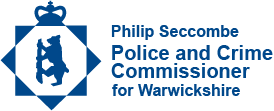 